Queensland Kindergarten FundingGuide for QGrants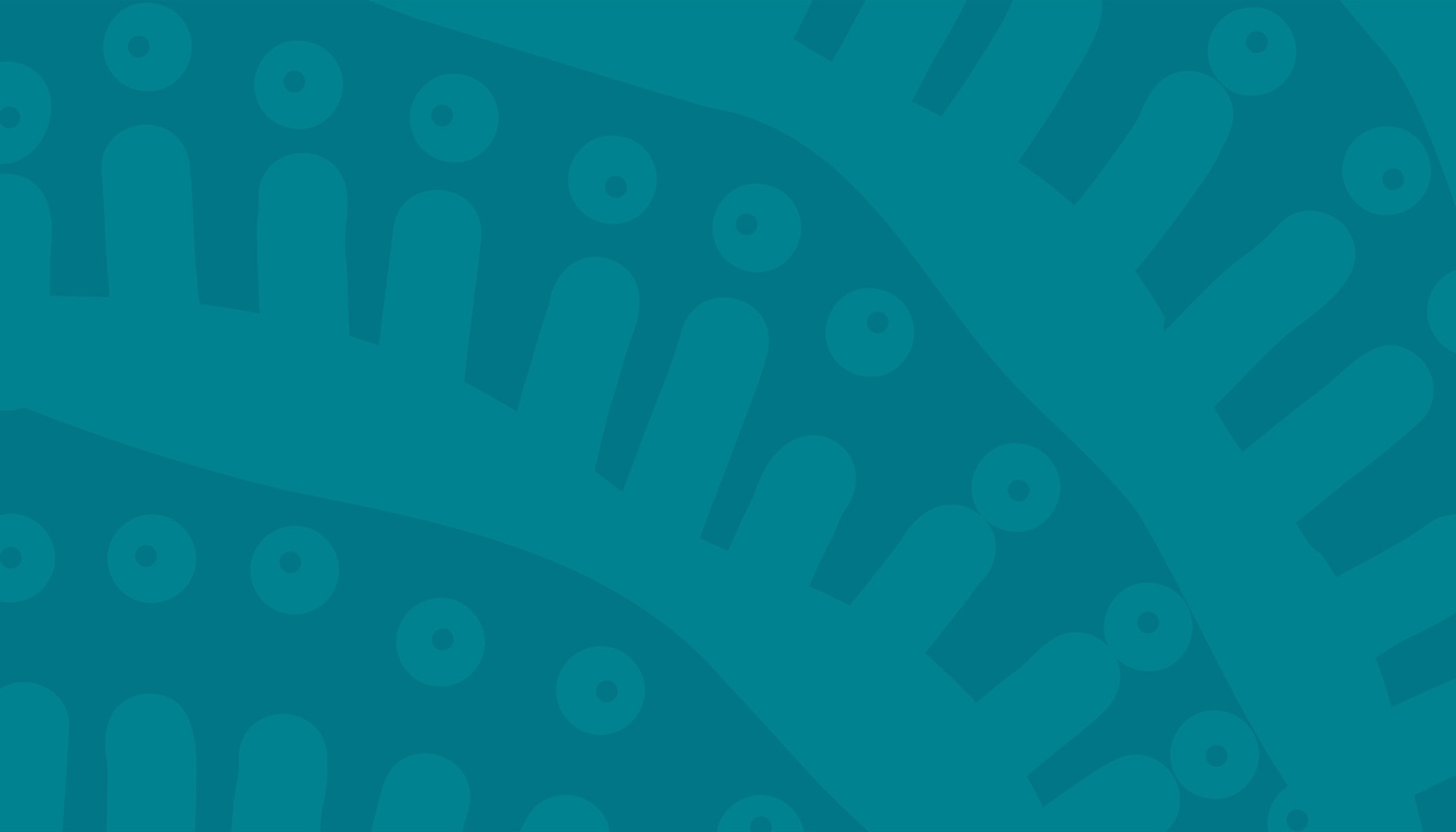 Kindergarten Program ProviderNEW applicationLong Day CareKPP application – NEW Long Day Care ServiceQGrants is a whole-of-government grants management system that operates as one portal for you to apply for Early Childhood (EC) grants and other grants across the Queensland Government.This guide has been developed to assist long day care (LDC) services apply for approval as a Kindergarten Program Provider (KPP) under Queensland Kindergarten Funding (QKF).It is strongly recommended that you review the ‘What you need before you start’ section, as there are a number of documents that need to be uploaded during the QGrants application process.If you require assistance you can contact the Department by email at kindyfunding@qed.qld.gov.au or you can call the Grants Management and Funding Team on 07 3035 2244.What you need before you startYou will need to have the following information prior to commencing the application:Insurance and Program DetailsCurrent public liability insurance details (Start and Expiry dates and value of insurance coverage)Number of approved kindergarten programs you run at the serviceProgram name/s, Parent out of pocket cost per day and how many weeks per year the program will operate. Teacher DetailsYou will be required to list the name/s of the teacher/s delivering the kindergarten program/s. The teacher delivering the kindergarten program must have an approved early childhood teaching qualification under the National Law.Services are responsible for assessing their teacher/s' qualifications and ensuring these qualifications meet the requirements of the National Law.Information to help services and ECTs determine if their qualification meets National Law requirements is available on the ACECQA website.Accessing QGrants and getting startedStep 1: Log into QGrants using the login email and password: https://qgrants.osr.qld.gov.au/portal.Step 2: At the welcome screen select the Applications tab and click on New Application.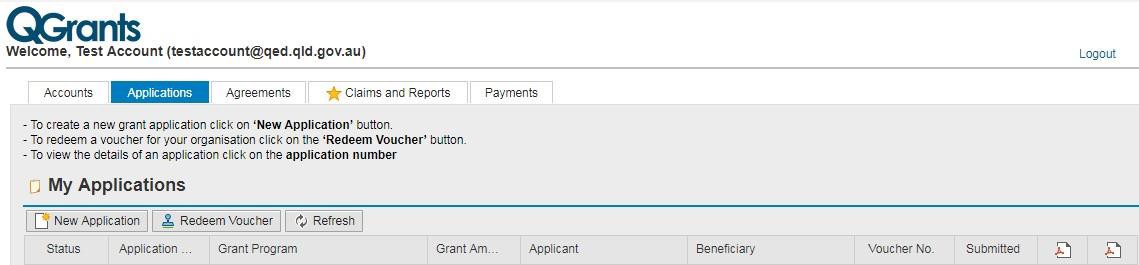 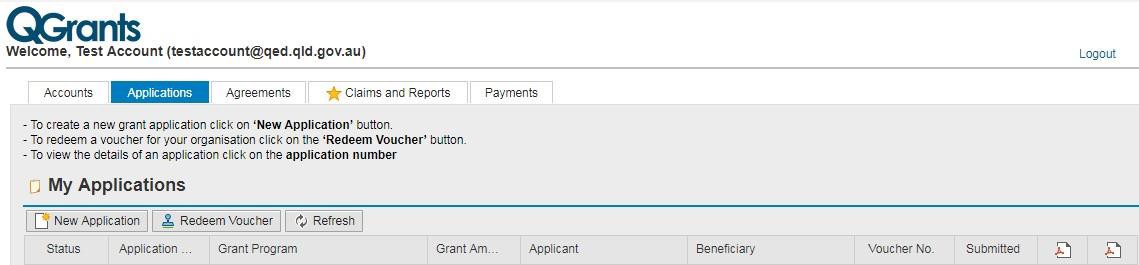 Step 3: Click on the Free Kindy Long Day Care 2024 grant program from the pop-up box. Click on OK to continue. Note: You may need to scroll down to be able to click on the correct grant program.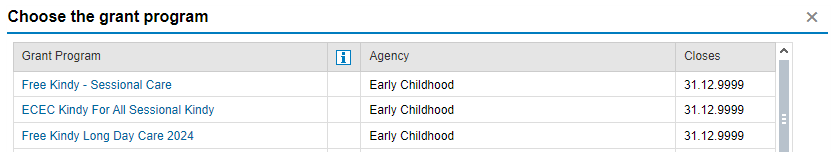 Lodging a NEW applicationTo lodge a NEW KPP application, you must complete all the steps of the application process.AccountsFirst you must select the Applicant from the drop-down menu. The applicant is your Approved Provider (Organisation/Legal Entity) name.Select a Contact Person for the application from the drop-down menu.Select the name of the Long Day Care service from the Beneficiary drop down menu.If you are unable to find the Applicant Name, the Contact Person or the Beneficiary Name, you will need to exit the application and ensure that you are linked to the correct accounts on the Accounts tab. If you are not linked to the accounts, you will not be able to submit an application for the new service.Click Next to continue.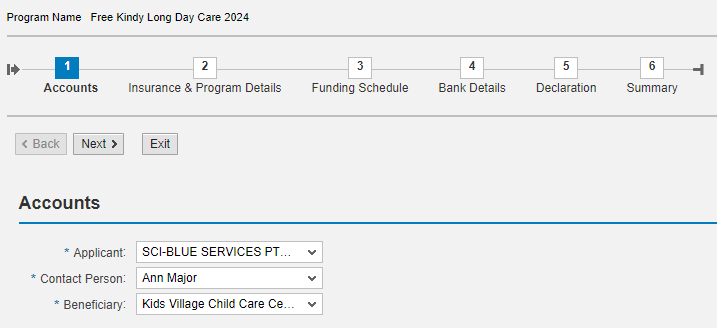 Note: If you receive an error message you must email  kindyfunding@qed.qld.gov.au or call 07 3035 2244 with the applicant account ID and the error details. You will not be able to proceed with the application until the error has been resolved.Service InfoYou must provide the information about the service that the application is for.Click Next to continue.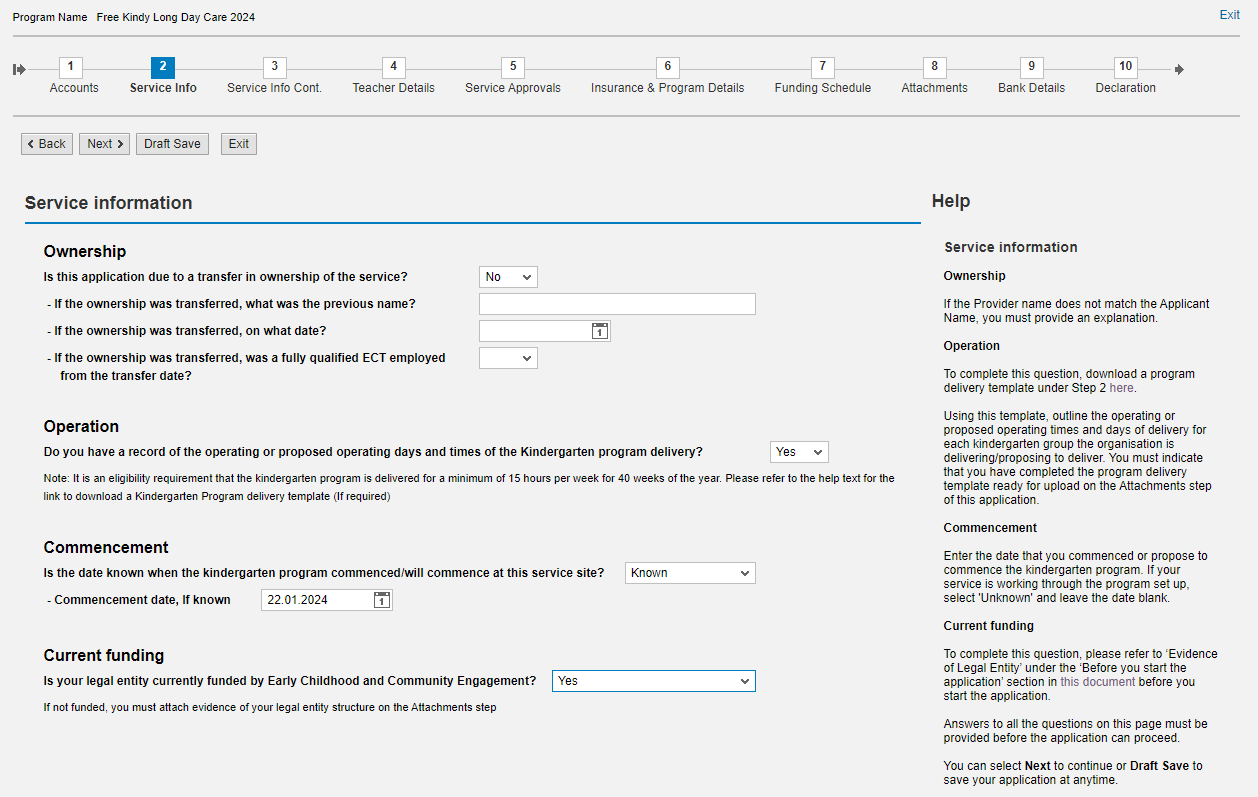 Service Info Cont.You must provide the information about the service that the application is for.Click Next to continue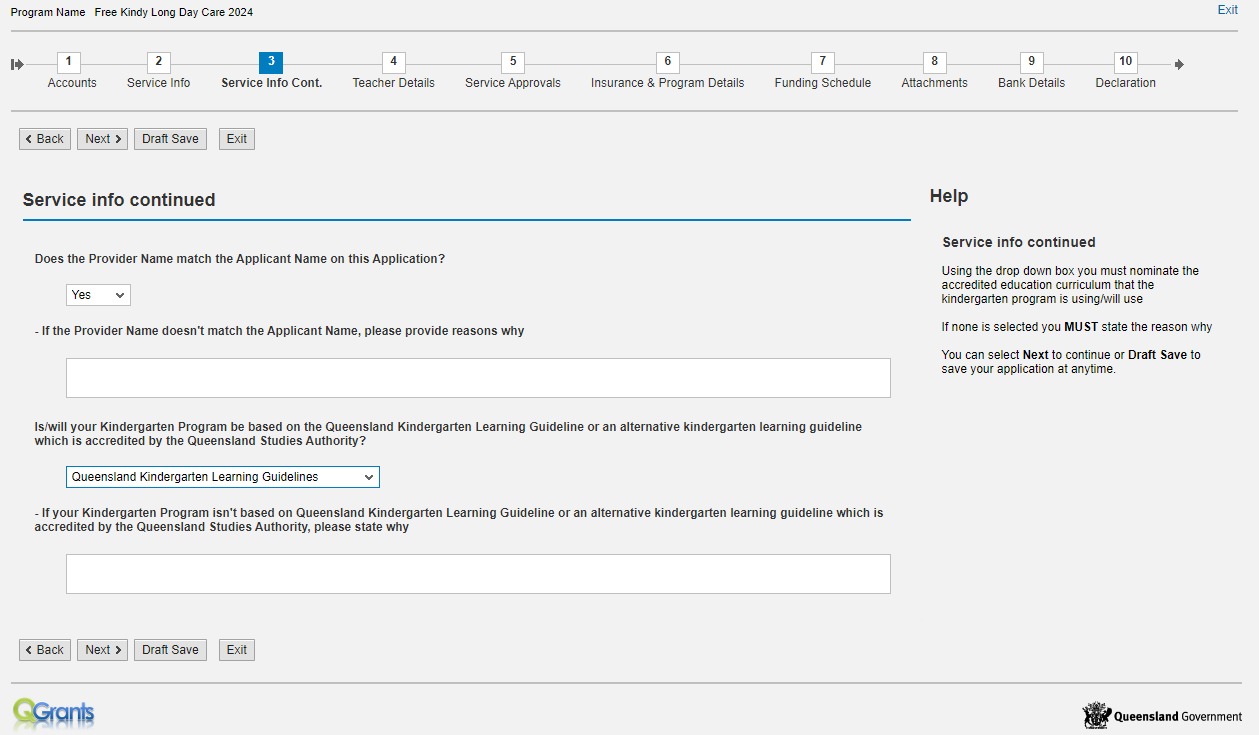 Teacher DetailsList the name of each early childhood teacher currently employed to deliver the kindergarten program.A new service applying for KPP status must have a teacher delivering the kindergarten program who has an approved early childhood teaching qualification under the National Law. Services changing ownership can apply with a ‘working towards’ early childhood teacher, provided they have an exceptional circumstance approval for the teacher from the Department.Services are responsible for assessing their teacher/s' qualifications and ensuring these qualifications meet the requirements of the National Law. For more information, refer to the Before you start section.Click Next to continue.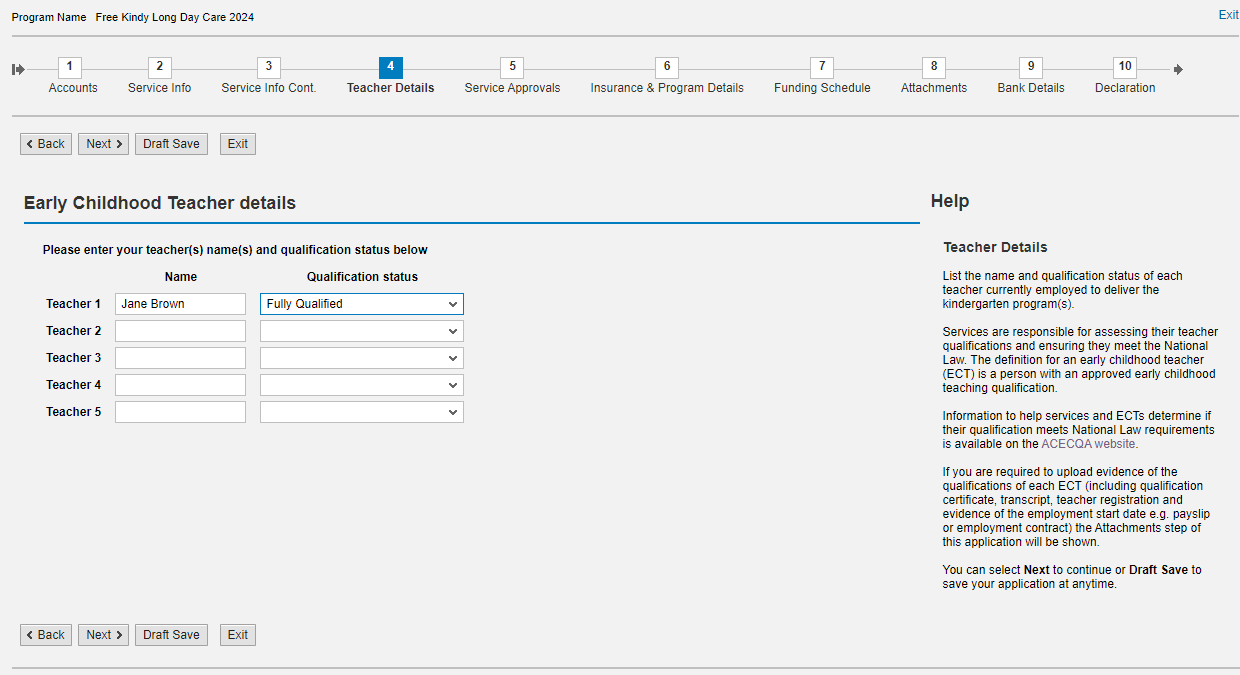 Service ApprovalsYou must provide the information about the service approval that the application is for.Click Next to continue.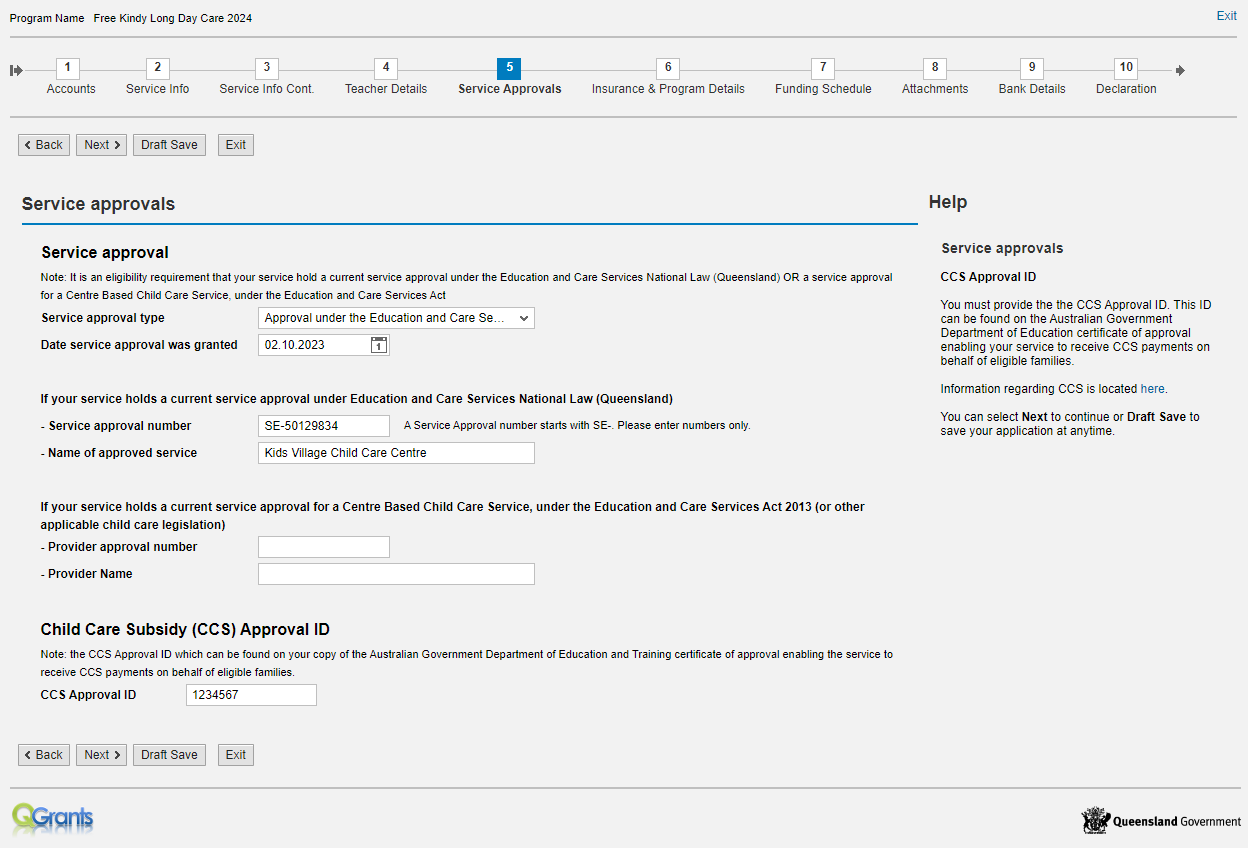 Insurance and Program detailsInsurance CoverageYou must provide the Department with the details of your current public liability insurance (This can be obtained from your Insurance Certificate of Currency).To be eligible for KPP status, you must have at least $10 million of public liability insurance that covers the full calendar year.Program InformationYou must provide the number of kindergarten programs you will be running in the current calendar year. You are not locked into this number. If you wish to increase or decrease the number of programs, please email  kindyfunding@qed.qld.gov.au to update this information on your agreement.FeesYou must provide the daily and hourly out of pocket rates for your program and the number of weeks you intend to deliver your kindergarten program. Services can claim up to a maximum of 40 weeks of QKF subsidies for within a calendar year.Click Next to continue.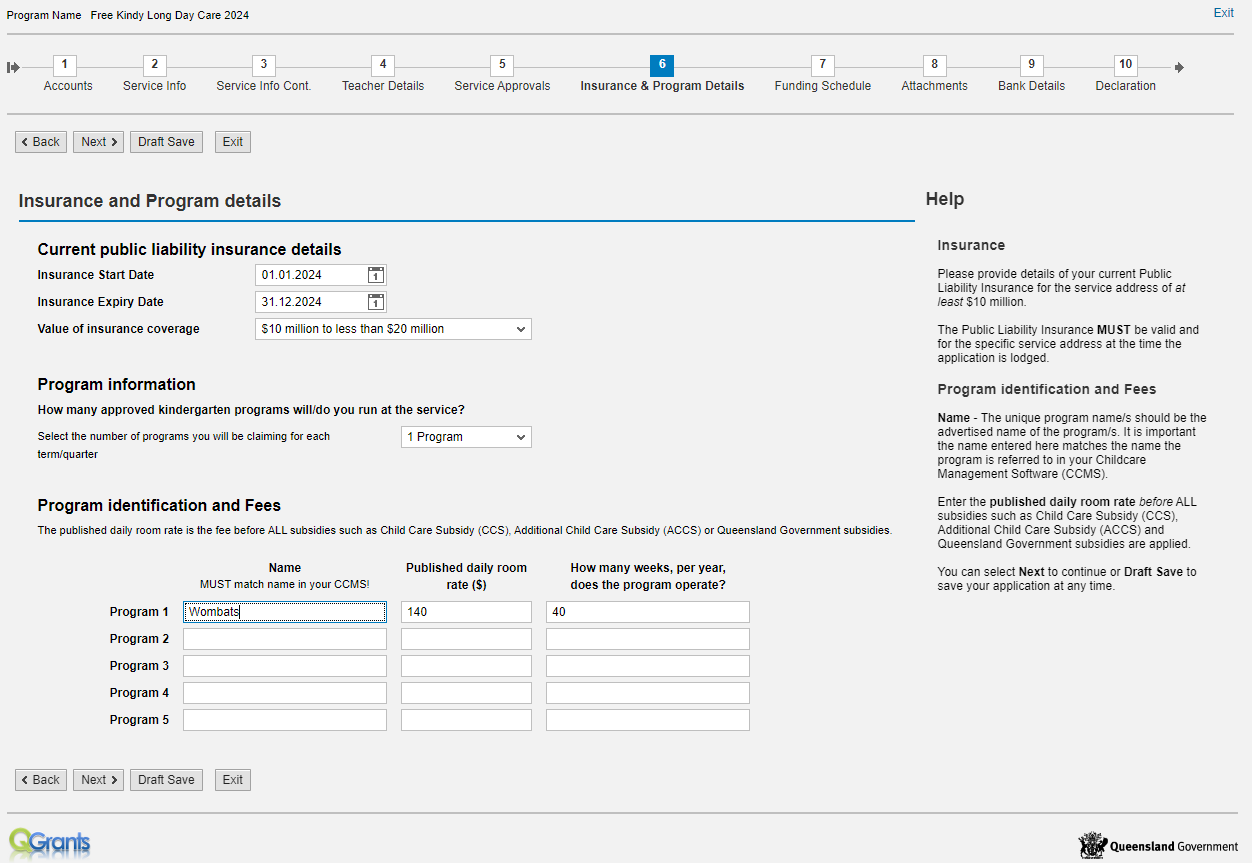  Long Day Care Funding SchedulesYou must review the Long Day Care Funding and Service Details and Long Day Care Standard Terms by clicking on each link. These documents set out the Long Day Care Funding and Service Details and the Long Day Care Standard Terms. By selecting Yes from the drop-down menus below you accept, and are bound by, the terms outlined in the documents. Note: You will be unable to proceed with the KPP application if you do not open each link and select Yes from the drop-down menus. Click Next to continue.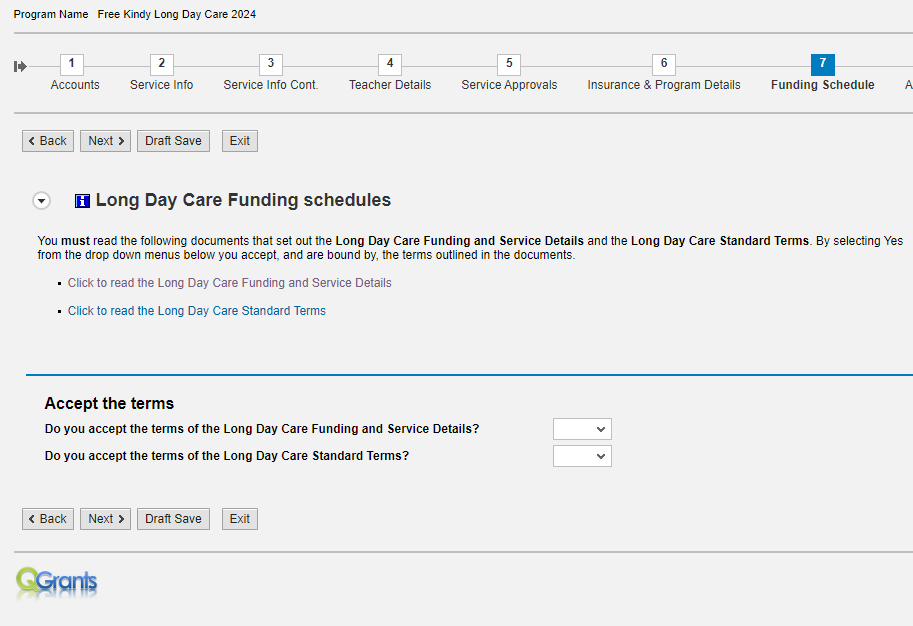 AttachmentsAny question you answered that requires an attachment will be listed in the Specified Attachments list.To be able to continue with the application, you must provide all the necessary documentation that is required to assess your application for KPP status.If you need to upload other documents that would assist with the application, you can upload those in the Other attachments section. Click Next to continue.    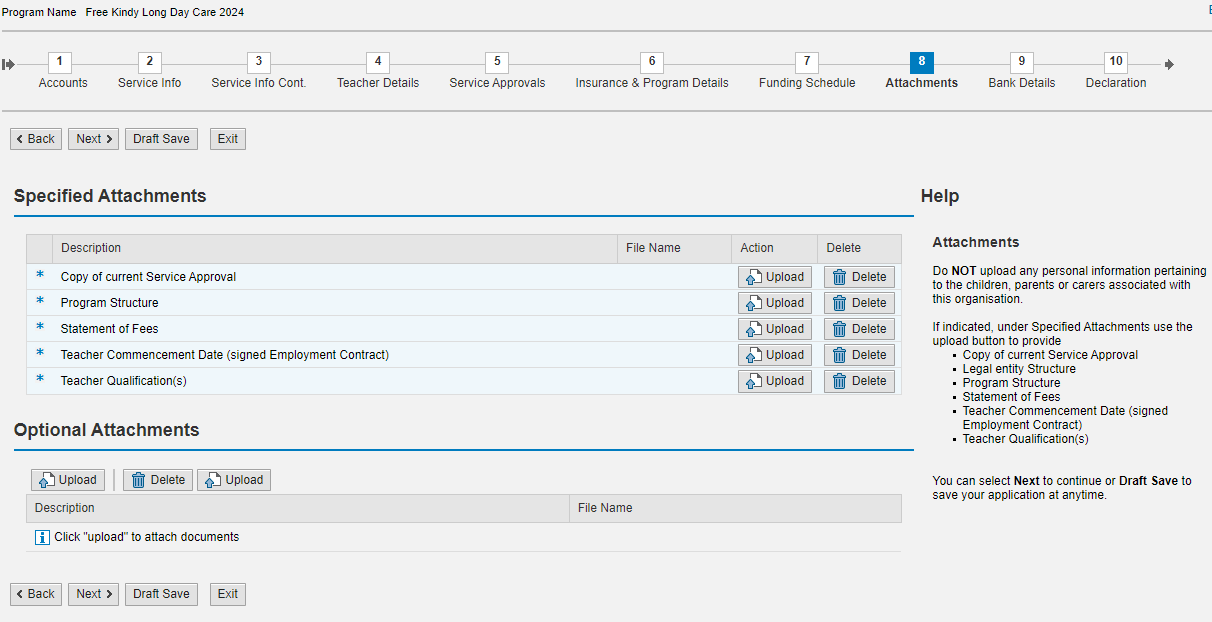 Bank DetailsThe Bank Details screen provides you with an opportunity to ensure the correct bank account details are attached to your agreement. You must select the correct bank account for funding to be deposited into. If the bank account/s listed are incorrect, you can add another bank account by clicking on Create new bank account and then selecting the new account.Future quarterly claims will be prepopulated with the banking information submitted at this stage. This information can be updated if required.If the organisation has more than one bank account, multiple bank account details can be entered. However, only one bank account can be selected for a quarterly payment. Click Next to continue.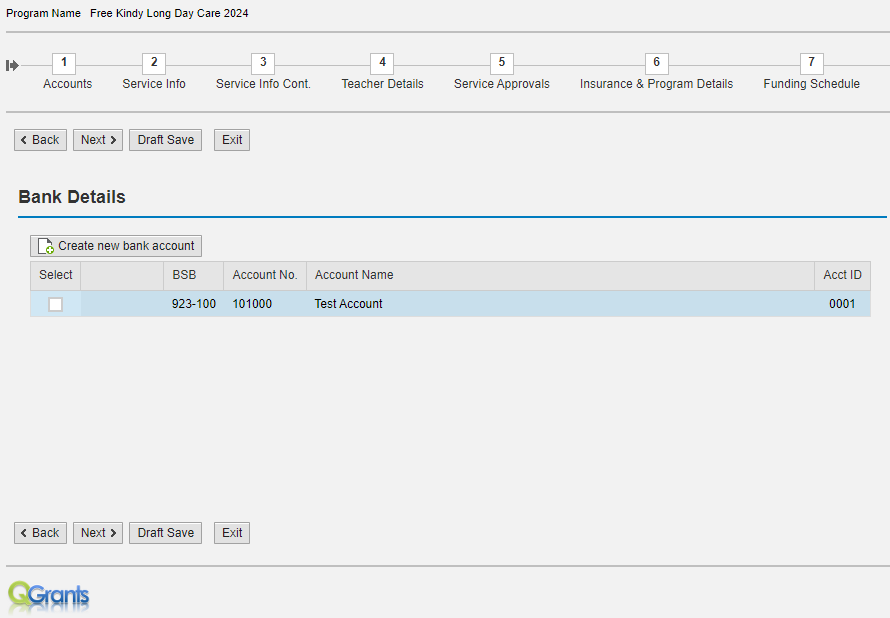 DeclarationOn the Declaration screen you must review the Department’s Standard Terms and Conditions and Long Day Care Kindergarten Funding Essentials by clicking on the links provided. These Terms and Conditions and Funding Essentials will open in separate windows.By clicking on the checkboxes, you are indicating:You have read the Terms and Conditions and Funding Essentials and you agree to comply with these terms and conditions.The information supplied in this application is true and correct.You are required to agree to these terms and conditions at this point of the application and during each subsequent QGrants claims process.Click Next to continue.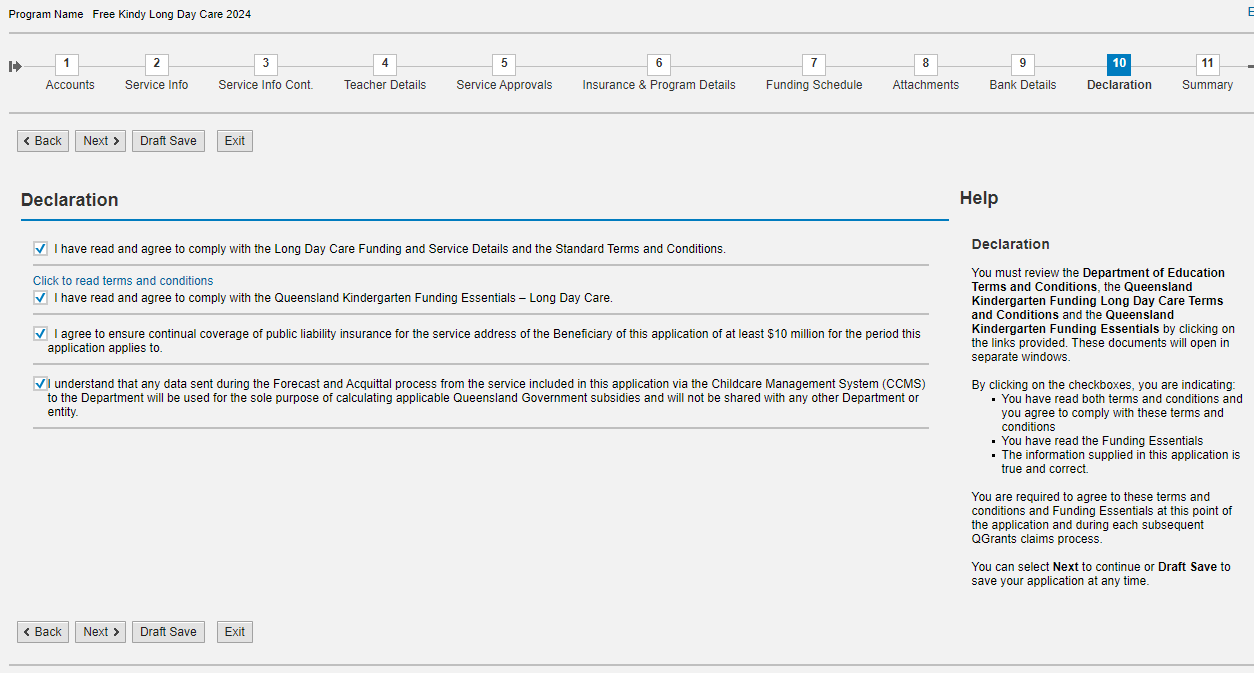 SummaryThis screen summarises all details as submitted in the application. Check the application details are correct before proceeding.To review or clarify any information entered during this application process, prior to submitting it, click on the Back navigation button.Once the application has been finalised it can be submitted by clicking on the Submit button.Note: Once you have clicked on the Submit button you will not be able to make any further changes to the application. 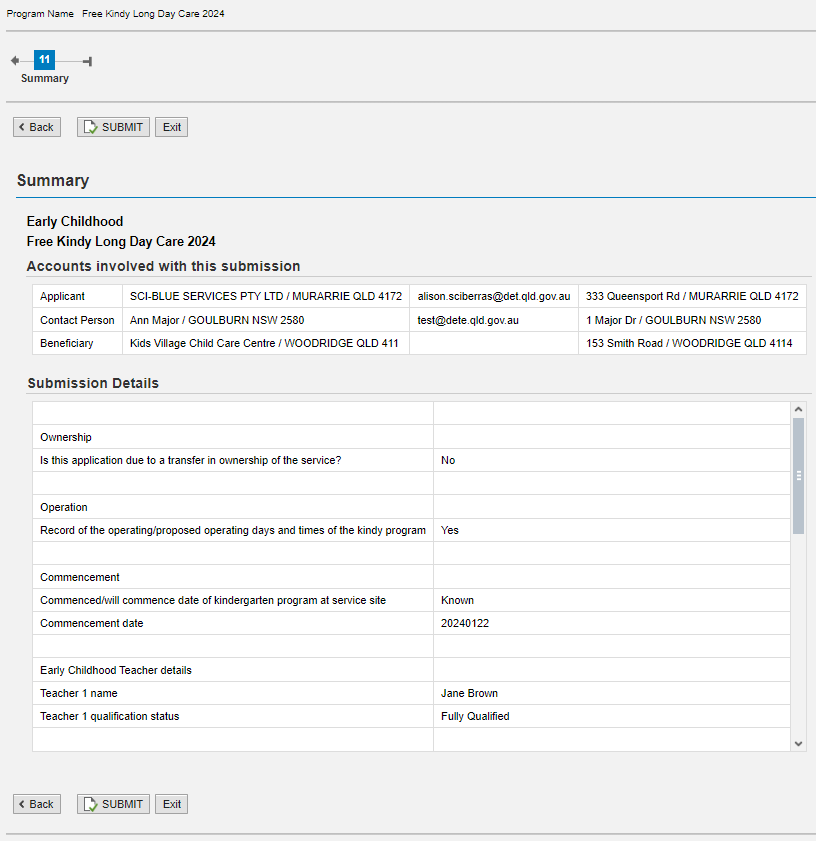 You will then navigate to the summary report. You can print a hard copy of the summary report by clicking on … and selecting Print or you can download a copy by clicking on the link.Note: you will also receive an email containing a copy of the application summary. Click on Exit to return to the QGrants home page.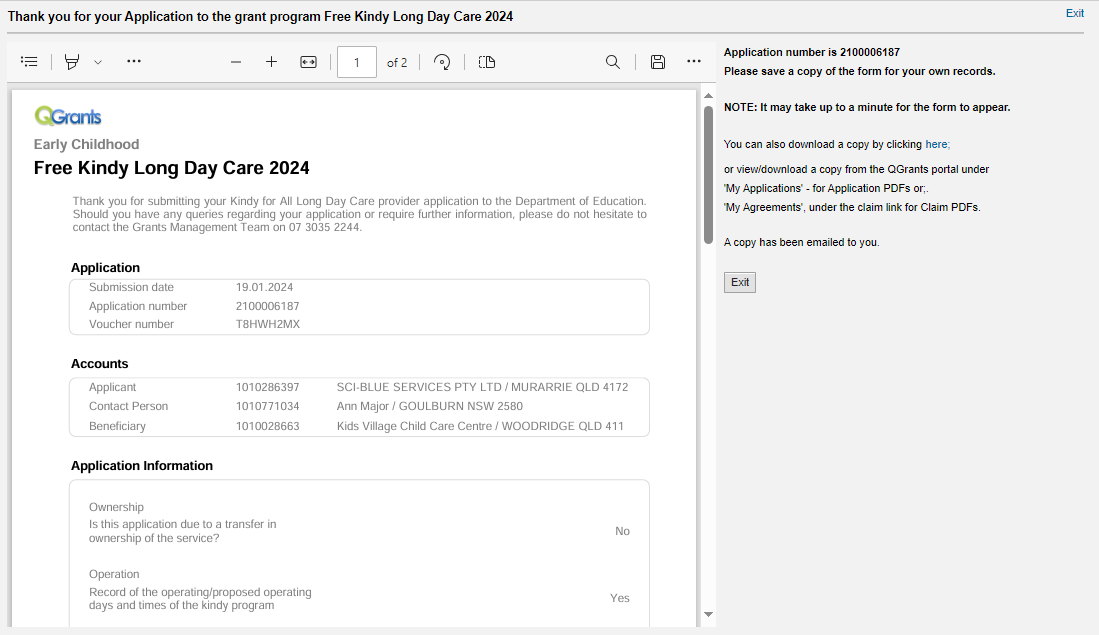 Once the summary report is generated the application will be received by the Department for assessment. Following this assessment process, you will be notified of the outcome of the application.You are able to view your application at any time by selecting the Applications tab and clicking the Application number link. To view the Summary page click view link.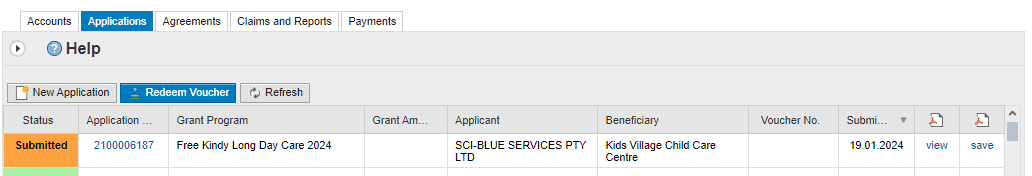 For queries about the status of the application or for information about the QKF, contact the Department by email at kindyfunding@qed.qld.gov.au or you can call the Grants Management and Funding Team on 07 3035 2244. 